ИНФОРМИРОВАНИЕ О СРОКАХ, МЕСТЕ И РЕЗУЛЬТАТАХ 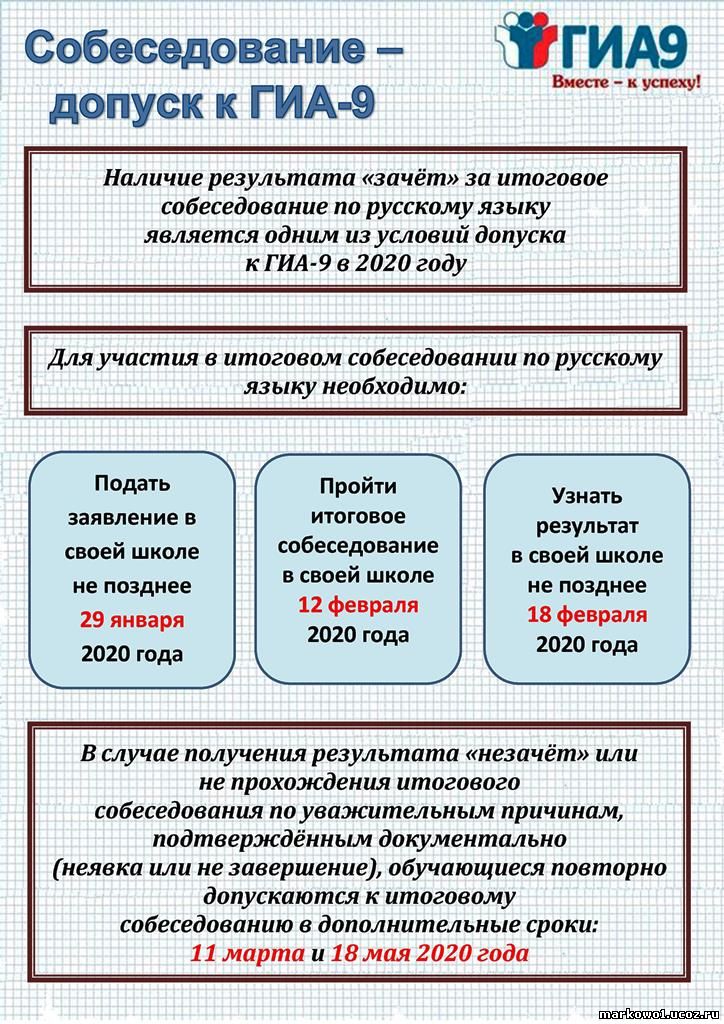 